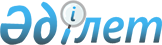 О внесении изменения в постановление акимата от 26 сентября 2013 года № 311 "Об определении перечня должностей специалистов здравоохранения, социального обеспечения, образования, культуры, спорта и ветеринарии работающих в сельской местности и имеющих право на повышенные на двадцать пять процентов должностные оклады и тарифные ставки, за счет средств районного бюджета"
					
			Утративший силу
			
			
		
					Постановление акимата Карабалыкского района Костанайской области от 2 сентября 2015 года № 245. Зарегистрировано Департаментом юстиции Костанайской области 23 сентября 2015 года № 5910. Утратило силу постановлением акимата Карабалыкского района Костанайской области от 22 января 2016 года № 11

      Сноска. Утратило силу постановлением акимата Карабалыкского района Костанайской области от 22.01.2016 № 11 (вводится в действие со дня его подписания).      В соответствии со статьями 18, 238 Трудового кодекса Республики Казахстан от 15 мая 2007 года, акимат Карабалыкского района ПОСТАНОВЛЯЕТ:



      1. Внести в постановление акимата Карабалыкского района от 26 сентября 2013 года № 311 "Об определении перечня должностей специалистов здравоохранения, социального обеспечения, образования, культуры, спорта и ветеринарии работающих в сельской местности и имеющих право на повышенные на двадцать пять процентов должностные оклады и тарифные ставки, за счет средств районного бюджета" (зарегистрировано в Реестре государственной регистрации нормативных правовых актов за номером 4256, опубликовано 31 октября 2013 года в газете "Айна") следующее изменение:



      в приложении к постановлению в перечне должностей специалистов здравоохранения, социального обеспечения, образования, культуры, спорта и ветеринарии работающих в сельской местности и имеющих право на повышенные на двадцать пять процентов должностные оклады и тарифные ставки, за счет средств районного бюджета:



      пункт 4 изложить в новой редакции, следующего содержания:



      "4. Должности специалистов спорта:

      1) директор;

      2) заместитель директора по учебной части;

      3) медицинская сестра;

      4) инструктор, инструктор – методист;

      5) методист;

      6) тренер.".



      2. Настоящее постановление вводится в действие по истечении десяти календарных дней после дня его первого официального опубликования.      Аким

      Карабалыкского района                      А. Исмагулов      СОГЛАСОВАНО      Секретарь Карабалыкского

      районного маслихата

      ___________ Е. Аманжолов
					© 2012. РГП на ПХВ «Институт законодательства и правовой информации Республики Казахстан» Министерства юстиции Республики Казахстан
				